Contact InformationEducation What is your education back ground (Bachelors, Masters, PhD). What special certifications do you have?Current Job PositionWhat is your current job description? Describe your daily job function.Getting To Know YouTell us most about yourself. What activities, hobbies, and special interests do you have? Are there any special skills/qualifications you have acquired from employment, previous volunteer work, or through other activities that you want to highlight? Involvement with the AND on a National, State or District LevelSummarize your involvement and participation in AND activities. Goals for the PositionWhat new ideas or goals do you have for this position? What do you bring to the IAND State Board that will help build up Registered Dietitians in Indiana?Agreement and SignatureBy submitting this application, I affirm that the facts set forth in it are true and complete. Our PolicyIt is the policy of this organization to provide equal opportunities without regard to race, color, religion, national origin, gender, sexual preference, age, or disability.When completed, please send to Kate Beard (Nominating Committee Chair) at kate.b.rdn@gmail.com. Include a headshot as well with completed nomination form as an attachment. This will be used for the voting ballot. Thank you for completing this application form and for your interest in volunteering with us.IAND Board Application 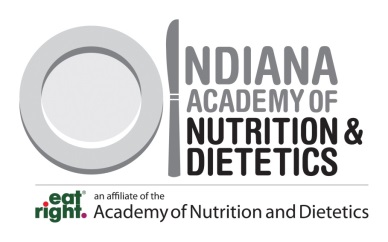 NameKatie ShepherdStreet AddressCity, State, ZIP CodeHome PhoneAND Member NumberE-Mail AddressDietetic Internship, Tulane University, 2008Masters, Applied Health Science, Indiana University, 2007Bachelors, Ballet Performance, Outside field, Applied Health Science, 2002ClinicalOutpatientFoodserviceLong term careSelf-EmployedFitness/Wellness Weight loss Renal/Dialysis On a personal level, an interesting fact about me is I used to be a ballerina.  It was while I was studying ballet at IU’s School of Music that I became interested in nutrition.  I no longer dance, but continue to love performing arts and currently practice yoga.  Professionally, I’m interested in methods for helping our patients achieve behavior change.  Knowledge is only one piece of the puzzle.  In order to become more effective with nutrition counseling, I completed the Core Health and Wellness Coach Training Program and became a Certified Wellcoach.  This program taught me techniques such as motivational interviewing to motivate behavior change rather than simply applying education.Nominating Committee, IAND, 2017-18Treasurer, SEIAND 2014-presentPresident, SEIAND 2012-13I am excited about the CPI-elect position because I believe I am creative and can use that skill to help deliver fun and exciting educational sessions at our upcoming IAND meetings.  I have served on the SEIAND board for many years and have helped with planning many of those meetings.  I am also excited to coordinate the selection process for IAND awards.  I was fortunate to be the recipient of the EDL award 2 years ago, and would love to give back through being the coordinator for the selection process of these awards.Name Katie ShepherdElectronic SignatureKatie ShepherdDate12/30/2018